Lista de Materiais  - 7º ANO - 2021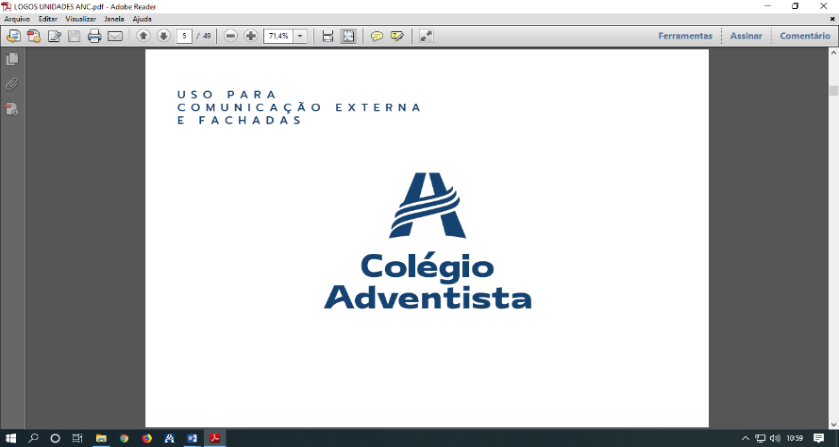 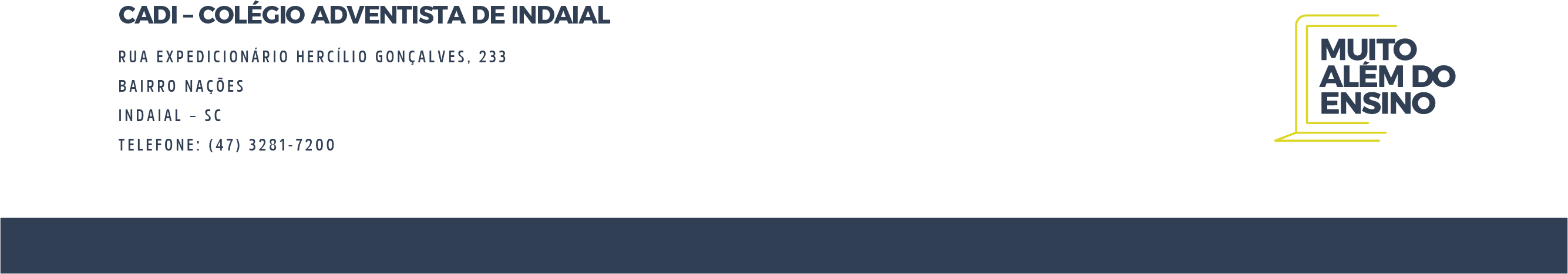 